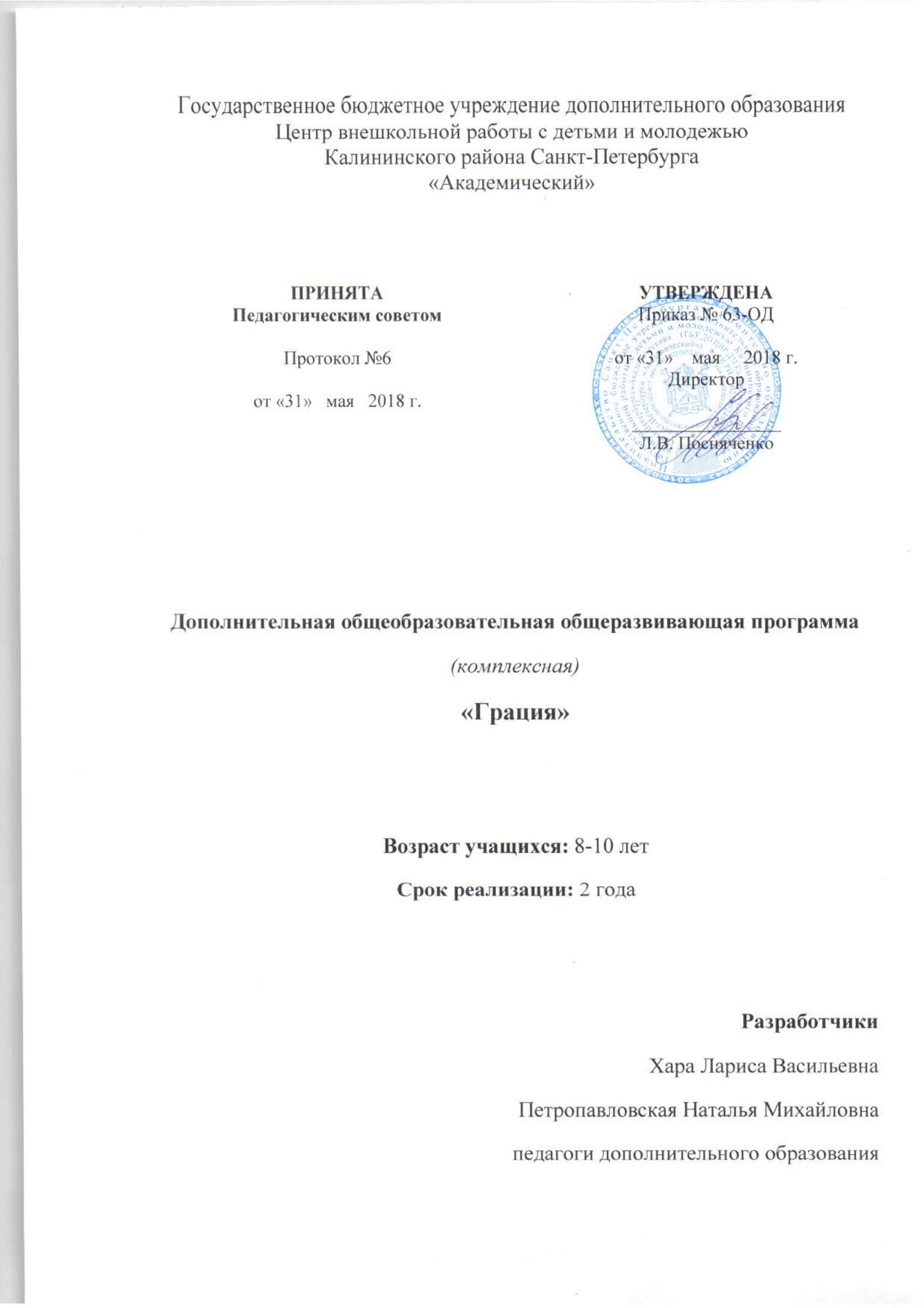 Пояснительная запискаТанец – один из сложных видов искусства. Он объединяет в себе музыку, пластику, режиссерский замысел, актерское мастерство, сценическое оформление. Благодаря своей многогранности он так интересен и притягателен. Танец не только эмоционально воздействует как на зрителя, так и на исполнителей, но и несет в себе определенную энергетику. Поэтому танец имеет большое значение как средство художественно-эстетического и нравственного воспитания подрастающего поколения.Данная программа способствует росту творческой активности учащихся, стимулирует рост их исполнительского уровня, способствует созданию дружного увлеченного коллектива. Программа позволяет не только развить общефизические данные детей и решать образовательные узко - профессиональные задачи, но и способствует формированию морального облика воспитанников, их всестороннему и гармоничному развитию, помогает привить общую культуру, что делает  данную программу педагогически целесообразной.Особенности программыДанная программа является комплексной, состоит из двух образовательных дисциплин: «Классический танец», «Танцевальный репертуар».Школа классического танца как основа хореографического искусства - это всеобъемлющая система профессионального воспитания человеческого тела, существующая уже более четырехсот лет. Не утрачивая своей значимости и привлекательности, классический танец  является стержнем, на основе которого развиваются другие танцевальные направления.Освоение дисциплины по классическому танцу дает возможность обучающимся сформировать навыки необходимые при изучении: танцевального репертуара ансамбля «Глобус», народно сценической хореографии, современной пластики. Кроме этого, овладение классическим танцем дает возможность развить творческое начало личности обучающегося, способствует активному познанию окружающей действительности. Это делает данную образовательную программу актуальной.Для воспитанников любого танцевального коллектива танец – это главный способ самореализации и самовыражения. Дисциплина «Танцевальный репертуар» способствует развитию потребности в самореализации ребенка, что и определяет ее актуальность.Еще одна отличительная особенность программы это подвижность репертуара. Репертуар ансамбля каждый год пополняется новыми номерами. Учебный репертуар не может оставаться неизменным, т.к. со временем теряет свою новизну, актуальность. Танец как любой другой вид искусства не стоит на месте: он развивается, видоизменяется, модернизируется. Но как бы не менялся учебный репертуар, он четко соответствует возрастным особенностям детей, их уровню обучения и подготовки.    Данная дополнительная общеобразовательная программа  имеет художественную направленность, так как ее освоение способствует развитию эстетических качеств воспитанников через музыку и танец,  формирует развитие художественного вкуса. По уровню освоения программа является базовой.Адресат программы            Данная программа предназначена для детей  8 - 10 лет.  На обучение принимаются мальчики и девочки, не имеющие  медицинских проивопоказаний, обладающие физическими, природными данными для обучения хореографии.  В группу I года обучения принимаются дети, успешно, на высоком уровне освоившие программу по ритмопластике. Также могут быть приняты вновь пришедшие дети, которые по результатам просмотра соответствуют уровню учащихся, освоивших программу «Магия ритма»Программа расчитана на два года обучения.Цель программы – формирование духовно-нравственного облика учащегося, способного к  творческой самореализации посредством танца; развитие у учащегося стойкого интереса к хореографической деятельности. Для достижения цели программы каждая дисциплина в составе программы решает свои задачи.Задачи дисциплины «Классический танец»I Обучащиеосвоить музыкальные формы, стили и характер классических произведений;овладеть терминологией, принятой в классическом танце;овладеть основами классического танца;познакомиться с историей возникновения классического танца;II.Развивающие:развить природные способности и задаткиразвивать слух, музыкальность, координацию;развить память, внимание, творческое воображение;развить исполнительскую манеру, танцевальную культуру и техническое мастерство; развить силу воли, выносливость, трудолюбие;III. Воспитательные:формировать духовно-нравственный облик учащихся;воспитывать общую культуру, чувство товарищества, личной ответственности;приобщить учащихся к здоровому образу жизни и гармонии тела;расширить общий кругозор, привить любовь к хореографическому искусству.Задачи дисциплины  «Танцевальный репертуар»I. Обучающие:учить быстро и четко повторять движения за педагогом;учить правильной технике исполнения движений;учить эмоционально исполнять движения и комбинации согласно данному образу или характеру;учить передавать характер музыки через пластику;учить оценивать свой результат работы.II. Развивающие:развивать координацию;развивать творческие способности;развивать актерские данные воспитанников;развивать способность фантазировать и перевоплощаться;учить самостоятельно работать на занятиях и дома, если это необходимо.III. Воспитательные:воспитывать сценическую культуру;воспитывать чувство коллективизма, ответственности и гордости за свой коллектив, его традиции;воспитывать нравственные качества: уважения к старшим, доброжелательность к младшим;воспитывать чувство бережливости.Условия реализации программыДанная образовательная программа предназначена для детей  8 - 10 лет и рассчитана на 2 года обучения. Формирование групп идет по возрастному принципу.В группу I года обучения принимаются дети, успешно освоившие программу «Магия ритма» и получившие высокий балл по результатам итоговой диагностики этой программы. Также могут быть приняты вновь пришедшие дети, которые по результатам просмотра соответствуют высокому уровню.Оценка параметровНизкий уровень –1 баллСредний уровень – 2 баллаВысокий уровень – 3 баллаОценочная шкала:     Высокий уровень - 2,5-3 балла  Средний уровень - 2,1-2,4 балла Низкий уровень - ниже 2,1 балла    Обучение по программе предполагает участие в  различных мероприятях, отчетных концертах, выезды в загородные лагеря.Материально- техническое и кадровое обеспечение программы оборудованный станками и зеркалами зал; музыкального инструмента (фортепиано или рояль);аудио- и видеоаппаратура;репетиционные и концертные костюмы.Кроме хореографа с коллективом работает концертмейстерПланируемые результатыКаждая дисциплина программы предусматривает свои результаты:Планируемые результаты дисциплины «Классический танец»:ЛичностныеВ результате освоения программы должны проявлять:общую культуру  и понимание нравственных норм;чувство товарищества, личной ответственности;интерес к здоровому образу жизни и гармонии тела;общий кругозор,  интерес к искусству балета.Метапредметныепроявлять природные способности и задатки;обладать чувством ритма, музыкальностью, координацией;обладать памятью, вниманием, творческим воображением;проявлять исполнительскую манеру, танцевальную культуру и техническое мастерство;проявлять силу воли, выносливость, трудолюбие;Предметныеуметь определять музыкальные формы, стили и характер классических произведений;владеть терминологией, принятой в классическом танце;владеть техникой исполнения упражнений у станка и на середине зала;иметь представление об истории  возникновения классического танца.Планируемые результаты дисциплины «Танцевальный репертуар»:В результате овладения программой учащиеся должны:Личностныеобладать сценической культурой; проявлять чувство коллективизма, ответственности и гордости за свой коллектив, его традиции;проявлять уважение к старшим, доброжелательность к младшимпроявлять чувство бережливости.Метапредметныеобладать координацией;проявлять творческие способности;проявлять актерские данные;проявлять способность фантазировать и перевоплощаться.Предметныеуметь быстро и четко повторять движения за педагогом;уметь правильно и технично исполнять движенияуметь эмоционально исполнять движения и комбинации согласно данному образу или характеру;уметь передавать характер музыки через пластику;уметь оценивать свой результат работы.Учебный план 1 год обучения «Классический танец»Учебный план 1 год обучения «Танцевальный репертуар»Учебный план 2 год обучения «Классический танец»Учебный план 2 год обучения «Танцевальный репертуар»№п/пНаправленияобразовательной программыКоличество часов по годам обученияКоличество часов по годам обучения№п/пНаправленияобразовательной программы121.Классический танец216 ч.216 ч.2.Танцевальный репертуар72ч.72ч.Фамилия, имяВыворотностьГибкостьПодъем стопыШаг(растяжка)ПрыжокКоординация движенийЧувство ритмаСредний балл№п/пТемыКоличество часовКоличество часовКоличество часовФормы контроля№п/пТемыВсегоТеорияПрактикаФормы контроляДисциплина «Классический танец»Дисциплина «Классический танец»Дисциплина «Классический танец»Дисциплина «Классический танец»Дисциплина «Классический танец»Дисциплина «Классический танец»1.Вводное занятие211Наблюдение2.Экзерсис у станка901278Выполнение практических заданий, наблюдение, анализ3.Экзерсис на середине 24420Выполнение практических заданий, наблюдение, анализ4.Allegro (прыжки)24420Выполнение практических заданий, наблюдение, анализ5.Танцевальные движения в пространстве зала20218Выполнение практических заданий, наблюдение, анализ6.Этюдная работа20218Выполнение практических заданий, наблюдение, анализ7.Партерная гимнастика32228 Выполнение практических заданий, наблюдение, анализ8.Итоговое занятие413Групповой показ, анализ качества выполнения                                                                    Всего:     216 часов                                                                    Всего:     216 часов                                                                    Всего:     216 часов                                                                    Всего:     216 часов                                                                    Всего:     216 часов№п/пТемыКоличество часовКоличество часовКоличество часовФормы контроля№п/пТемыВсегоТеорияПрактикаФормы контроляДисциплина «Танцевальный репертуар»Дисциплина «Танцевальный репертуар»Дисциплина «Танцевальный репертуар»Дисциплина «Танцевальный репертуар»Дисциплина «Танцевальный репертуар»Дисциплина «Танцевальный репертуар»Раздел 1. Танцевальная техника.Раздел 1. Танцевальная техника.Раздел 1. Танцевальная техника.Раздел 1. Танцевальная техника.Раздел 1. Танцевальная техника.Раздел 1. Танцевальная техника.Разучивание отдельных движений424выполнение практических заданийОтработка движений615выполнение практических заданийСоединение движений в комбинации624выполнение практических заданийОтработка простых комбинаций415выполнение практических заданийСоединение простых комбинаций в сложные626выполнение практических заданийОтработка сложных комбинаций.824выполнение практических заданийРаздел 2. Актерское мастерство.Раздел 2. Актерское мастерство.Раздел 2. Актерское мастерство.Раздел 2. Актерское мастерство.Раздел 2. Актерское мастерство.Раздел 2. Актерское мастерство.Сюжетная линия номера. 211выполнение практических заданийЭмоциональное состояние исполнителей211выполнение практических заданийОбраз исполнителя211выполнение практических заданийХарактеры героев. Отношения между героями211выполнение практических заданийРаздел 3. Постановочная работаРаздел 3. Постановочная работаРаздел 3. Постановочная работаРаздел 3. Постановочная работаРаздел 3. Постановочная работаРаздел 3. Постановочная работаРазводка номера по рисунку танца8210выполнение практических заданийОтработка номера826концертное выстплениеЭкспериментальная работа626выполнение практических заданийРаздел 4. Концертная деятельностьРаздел 4. Концертная деятельностьРаздел 4. Концертная деятельностьРаздел 4. Концертная деятельностьРаздел 4. Концертная деятельностьРаздел 4. Концертная деятельностьКонцертное выступление413беседа, анализРаздел 5. Анализ концертной деятельностиРаздел 5. Анализ концертной деятельностиРаздел 5. Анализ концертной деятельностиРаздел 5. Анализ концертной деятельностиРаздел 5. Анализ концертной деятельностиРаздел 5. Анализ концертной деятельностиПросмотры концертов, видеоматериалов44-беседаИтого в год:72 часа№п/пТемыКоличество часовКоличество часовКоличество часовФорма контроля№п/пТемыВсеготеорияпрактикаФорма контроляДисциплина «Классический танец»Дисциплина «Классический танец»Дисциплина «Классический танец»Дисциплина «Классический танец»Дисциплина «Классический танец»Дисциплина «Классический танец»1.Вводное занятие211Наблюдение2.Экзерсис у станка901278Выполнение практических и тестовых заданий педагога3.Экзерсис на середине36630Выполнение практических заданий, наблюдение, анализ4.Allegro24420Выполнение практических заданий, наблюдение, анализ5.Танцевальные движения и комбинации18216Выполнение практических заданий, наблюдение, анализ6.Этюдная работа 18216Творческий показ7.Партерная гимнастика24222Выполнение практических заданий, наблюдение8.Итоговое занятие4      13Групповой показ, анализ качества выполнения                                                                      Всего:   216 часов                                                                      Всего:   216 часов                                                                      Всего:   216 часов                                                                      Всего:   216 часов                                                                      Всего:   216 часов№п/пТемыКоличество часовКоличество часовКоличество часовФормы контроля№п/пТемыВсегоТеорияПрактикаФормы контроляДисциплина «Танцевальный репертуар»Дисциплина «Танцевальный репертуар»Дисциплина «Танцевальный репертуар»Дисциплина «Танцевальный репертуар»Дисциплина «Танцевальный репертуар»Дисциплина «Танцевальный репертуар»Раздел 1. Танцевальная техника.Раздел 1. Танцевальная техника.Раздел 1. Танцевальная техника.Раздел 1. Танцевальная техника.Раздел 1. Танцевальная техника.Раздел 1. Танцевальная техника.Разучивание отдельных движений424выполнение практических заданийОтработка движений615выполнение практических заданийСоединение движений в комбинации624выполнение практических заданийОтработка простых комбинаций415выполнение практических заданийСоединение простых комбинаций в сложные626выполнение практических заданийОтработка сложных комбинаций.624выполнение практических заданийРаздел 2. Актерское мастерство.Раздел 2. Актерское мастерство.Раздел 2. Актерское мастерство.Раздел 2. Актерское мастерство.Раздел 2. Актерское мастерство.Раздел 2. Актерское мастерство.Сюжетная линия номера. 211выполнение практических заданийЭмоциональное состояние исполнителей211выполнение практических заданийОбраз исполнителя211выполнение практических заданийХарактеры героев.Отношения между героями211выполнение практических заданийРаздел 3. Постановочная работаРаздел 3. Постановочная работаРаздел 3. Постановочная работаРаздел 3. Постановочная работаРаздел 3. Постановочная работаРаздел 3. Постановочная работаРазводка номера по рисунку танца6210выполнение практических заданийОтработка номера826концерное выступлениеЭкспериментальная работа626выполнение практических заданийРаздел 4. Концертная деятельностьРаздел 4. Концертная деятельностьРаздел 4. Концертная деятельностьРаздел 4. Концертная деятельностьРаздел 4. Концертная деятельностьРаздел 4. Концертная деятельностьКонцертное выступление826беседа, анализРаздел 5. Анализ концертной деятельностиРаздел 5. Анализ концертной деятельностиРаздел 5. Анализ концертной деятельностиРаздел 5. Анализ концертной деятельностиРаздел 5. Анализ концертной деятельностиРаздел 5. Анализ концертной деятельностиПросмотры концертов, видеоматериалов44-беседаИтого в год:72 часа